AREA DE MATEMÁTICASSede: CentralJornada de la MañanaFecha: 27 de Febrero del 2018     		                                           Hora: 2:00 pm – 4:00 pm    Docente encargado: Lic. Henry Carreño T.                                   Espacio asignado: Biblioteca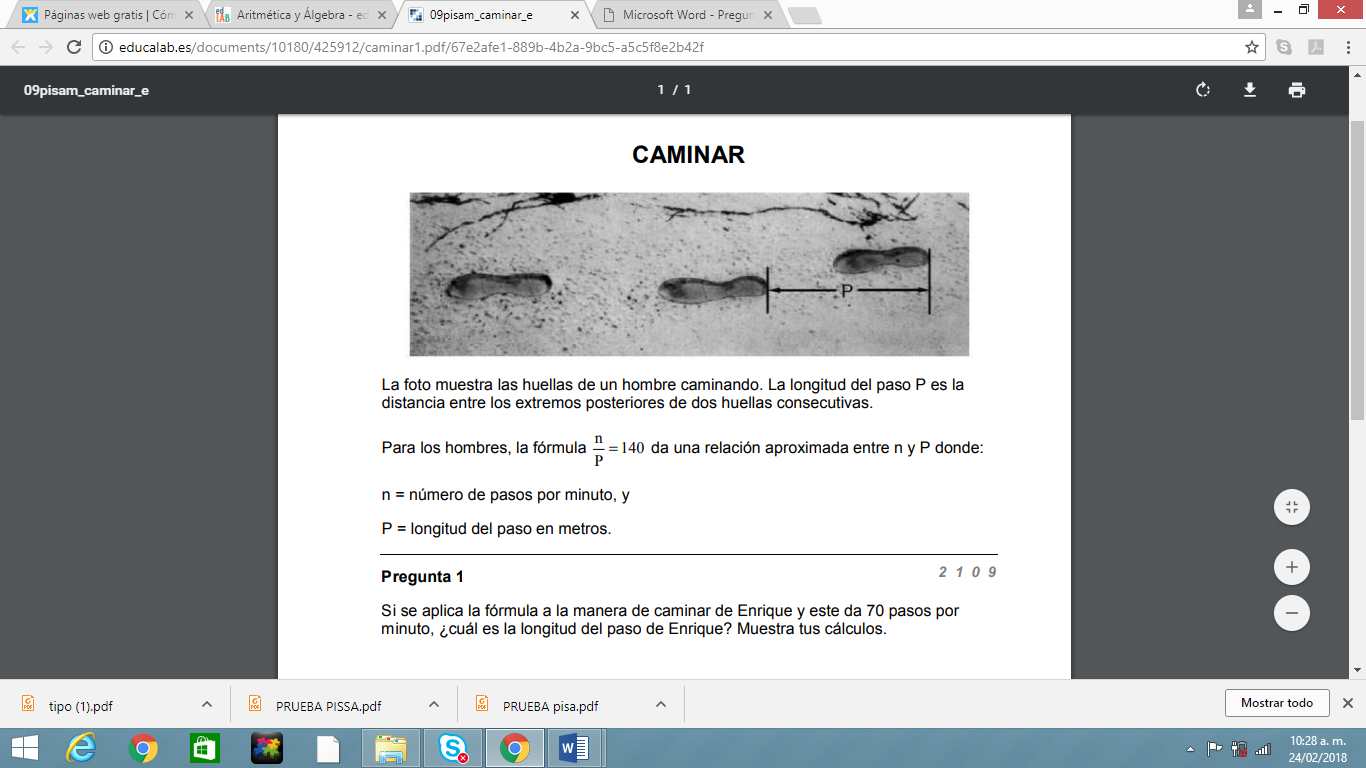 La foto muestra las huellas de una mujer caminando. La longitud del paso P es la distancia entre los extremos posteriores de dos huellas consecutivas. Para las mujeres, la fórmula 140 P n = da una relación aproximada entre n y P donde: n = número de pasos por minuto, y P = longitud del paso en metrosSi se aplica la fórmula a la manera de caminar de María y ella da 70 pasos por minuto, ¿cuál es la longitud del paso de María? Muestra tus cálculos.Isabel sabe que sus pasos son de 0,80 metros. El caminar de Isabel se ajusta a la fórmula. Calcula la velocidad a la que anda ella en metros por minuto y en kilómetros por hora. Muestra tus cálculos.Una revista de coches utiliza un sistema de puntuaciones para evaluar los nuevos coches y concede el premio de “Coche del Año” al coche con la puntuación total más alta. Se están evaluando cinco coches nuevos. Sus puntuaciones se muestran en la tabla.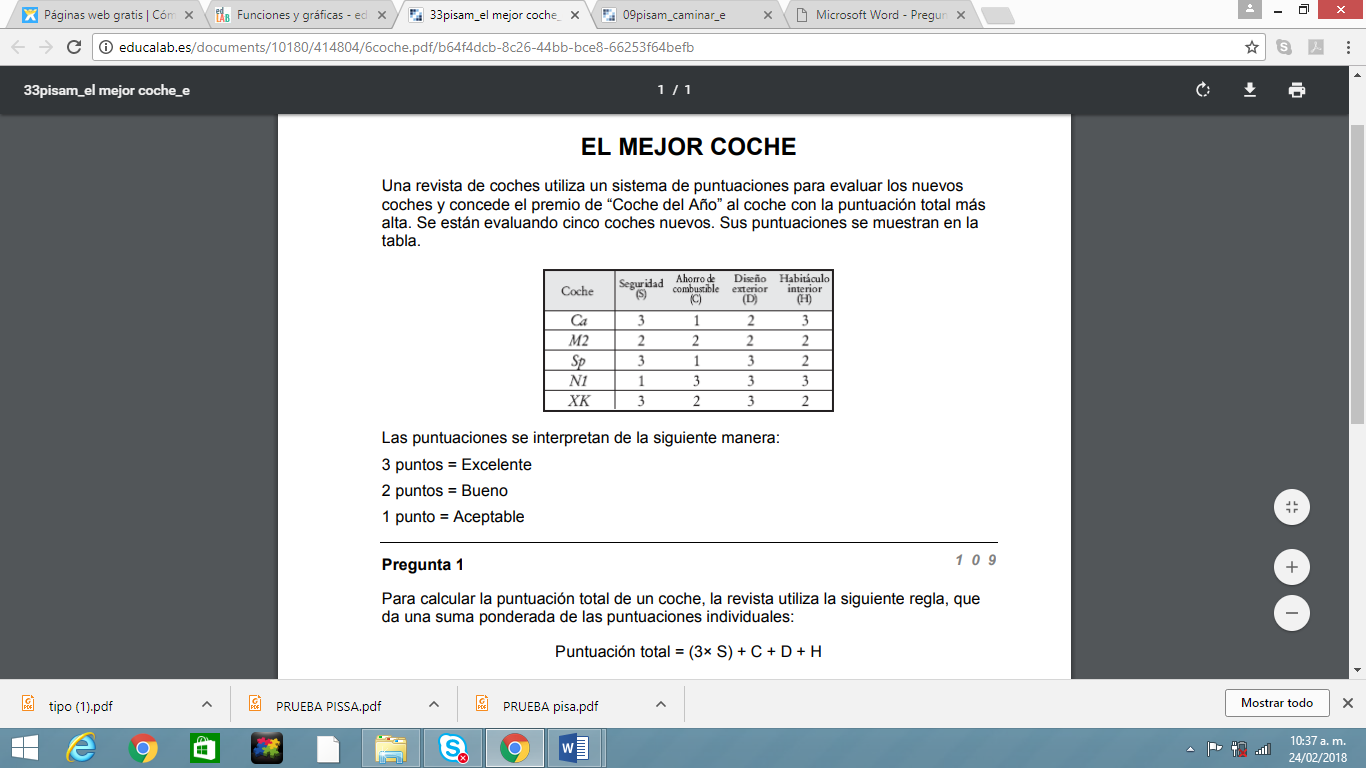 Las puntuaciones se interpretan de la siguiente manera: 3 puntos = Excelente 2 puntos = Bueno 1 punto = Aceptable. Para calcular la puntuación total de un coche, la revista utiliza la siguiente regla, que da una suma ponderada de las puntuaciones individuales: Puntuación total = (3× S) + C + D + H Calcula la puntuación total del coche Ca.El fabricante del coche Ca pensó que la regla para obtener la puntuación total no era justa. Escribe una regla para calcular la puntuación total de modo que el coche Ca sea el ganador. Tu regla debe incluir las cuatro variables y debes escribir la regla rellenando con números positivos los cuatro espacios de la fórmula siguiente.Practicantes de Univalle.TUTORES encargados 27 de FEBRERO del 2018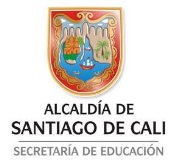 INSTITUCION EDUCATIVA TECNICO INDUSTRIAL PEDRO ANTONIO MOLINA2018CLUB DE MATEMÁTICAS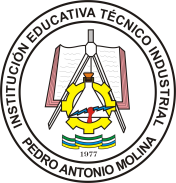 Nombre T.IFirmae-mailNombrefirmadocumento identidadCorreo